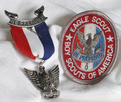 Three Rivers District
2017 Eagle Scouts
                                       
                     
Congratulations to the following scouts for attaining the Rank of Eagle! 

​Brian Cookingham - Troop 635 Essex Junction - BOR 02/09/17

Daniel Perry - Troop 635 Essex Junction - BOR 02/21/17

​Riley Lyndon Burger - Troop 519 Johnson - BOR 02/22/17

Zachary James McGuiness - Troop 853 Fairfax - BOR 03/13/17

Douglas Schmidt - Troop 692 Williston - BOR 04/04/17

Eric DeWitt - Troop 624 Essex Junction - BOR 04/05/17

Mark Lang - Troop 692 Williston - BOR 04/27/17
​
James Dionne - Troop 627 Underhill/Jericho - BOR 05/11/17

Thomas McHugh - Troop 658 Winooski - BOR 06/08/17

Fletcher Eddy - Troop 603 Milton - BOR 06/13/17

Akash Kushwaha - Troop 645 Huntington - BOR 06/19/17

Michael F. Kirkpatrick - Troop 853 Fairfax - BOR 06/28/17

​David J. Wilder - Troop 617 South Hero - BOR 07/06/17

Christopher Reinfurt - Troop 627 Underhill/Jericho - BOR 07/12/17

Noah Gilbert-Fuller - Troop 692 Williston - BOR 08/08/17

Kevin Donley - Troop 635 Essex Junction - BOR 08/15/17

​Will Klinck - Troop 635 Essex Junction - BOR 08/16/17

Zachary Preston - Troop 676 Essex - BOR 08/22/17

Alexandre Marc Hamel - Troop 225 St. Albans - BOR 09/04/17

Craig Cameron - Troop 624 Essex Junction - BOR 09/28/17

Robert Murphy Collins - Troop 70 St. Albans - BOR 10/10/17

Sawyer McNaney - Troop 631 Milton - BOR 10/11/17

​Zachary Loiter - Troop 602 Shelburne - BOR 10/24/17

​Kristian Labrie - Troop 658 Winooski - BOR 11/08/17

Teagan Hart - Troop 658 Winooski - BOR 11/16/17

​Asa Mears - Troop 631 Milton - BOR 12/14/17

​Nathaniel Mick -  Troop 602 Shelburne - BOR 12/20/17

Michael Ferro - Troop 631 Milton - BOR 12/21/17